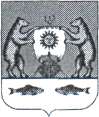 РОССИЙСКАЯ ФЕДЕРАЦИЯ    Новгородская область Новгородский районАдминистрация Савинского сельского поселенияРАСПОРЯЖЕНИЕот 29.07.2016 № 483-ргд.СавиноО мероприятиях по организациипроведения аукциона по продажеправа аренды земельного участкаВ соответствии с Земельным кодексом Российской Федерации, в целях
проведения аукциона по продаже права аренды земельных участков:1.Организовать формирование земельных участков, расположенных на
землях населенных пунктов, по адресу: Россия, Новгородская область,
Новгородский район, Савинское сельское поселение,          1.1. Савинское сельское поселение, площадью 3700 кв.м., с видом
разрешенного использования: для ведения садоводства, (вх.№2754,
вх.№3414);           1.2. д.Кунино, площадью 1200кв.м., с видом разрешенного
использования: для ведения личного подсобного хозяйства, (вх.№3069,
вх.№3415);          2. Обеспечить постановку на государственный кадастровый учет
сформированных земельных участков.          3. Организовать оценку права аренды земельных участков.          4.Опубликовать настоящее распоряжение в газете «Савинский вестник».Заместитель Главы администрации сельского поселения					             В.В.Прокофьева		